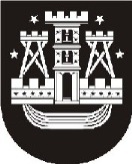 KLAIPĖDOS MIESTO SAVIVALDYBĖS ADMINISTRACIJOS DIREKTORIUSĮSAKYMASDĖL klaipėdos miesto savivaldybės GYVENTOJŲ INICIATYVŲ, SKIRTŲ GYVENAMAJAI APLINKAI GERINTI, PROJEKTŲ IDĖJOS PASIŪLYMO FORMOS IR PRITARIMO PROJEKTO IDĖJAI formos patvirtinimo2020 m. lapkričio 13 d. Nr. AD1-1251KlaipėdaVadovaudamasis Lietuvos Respublikos vietos savivaldos įstatymo 29 straipsnio 8 dalies 2  punktu ir Klaipėdos miesto savivaldybės gyventojų iniciatyvų, skirtų gyvenamajai aplinkai gerinti, projektų idėjų atrankos ir finansavimo tvarkos aprašo, patvirtinto Klaipėdos miesto savivaldybės tarybos 2020 m. liepos 30 d. sprendimu Nr. T2-194 „Dėl Klaipėdos miesto savivaldybės gyventojų iniciatyvų, skirtų gyvenamajai aplinkai gerinti, projektų idėjų atrankos ir finansavimo tvarkos aprašo patvirtinimo“, 3.2 ir 12.2 papunkčiais,tvirtinu Klaipėdos miesto savivaldybės gyventojų iniciatyvų, skirtų gyvenamajai aplinkai gerinti:projekto idėjos pasiūlymo formą (pridedama);projekto idėjos pritarimo formą (pridedama).Savivaldybės administracijos direktoriusGintaras Neniškis